关于对甘肃众帮商贸有限公司违反建投大宗平台总则的处罚通知  各位平台用户，因甘肃众帮商贸有限公司参与询比价报价项目，多次未履约，违反了建投大宗平台网站规则第六章交易违规处理， 第五十四条，现根据平台总则对甘肃众帮商贸有限公司做以下处理，关闭此店铺，下架商品。                                  特此通知！建投大宗平台                                         2023年7月5日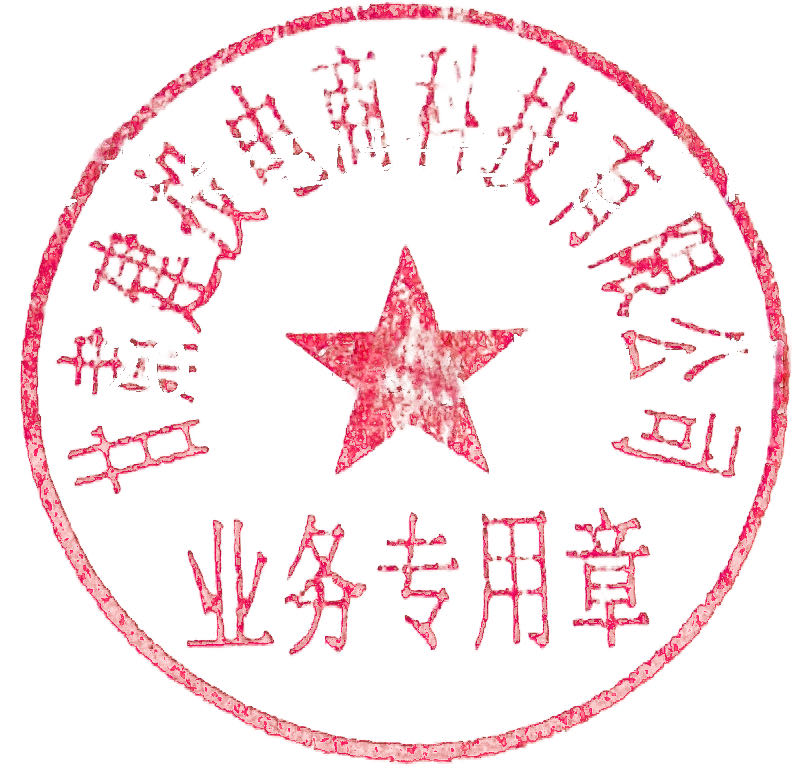 